Câmara Municipal de CongonhinhasRua Oscar Pereira de Camargo, 396 – Centro – Fone 43-3554.1361.86.320-000 – Congonhinhas - Estado do Paraná.10ª REUNIÃO ORDINÁRIA, A REALIZAR-SE EM 14 DE ABRIL DE 2020.PROJETO DE LEI EM APRECIAÇÃOProjeto de Lei Executivo n° 09/2020Súmula: Autoriza o Executivo Municipal a Efetuar a Abertura de Crédito Adicional Suplementar no Orçamento do Município e do Fundo Municipal de Saúde de Congonhinhas, para o Exercício de 2020.PROJETO DE LEI EM APRESENTAÇÃO:Projeto de Lei Executivo n° 011/2020.Súmula: Declara de utilidade pública a ASSOCIAÇÃO PROTETORA DOS ANIMAIS DE CONGONHINHAS e dá outras providências. VEREADOR – CLEILSON DA SILVA. 1 - Indica ao Sr. Prefeito que feita uma extensão da iluminação pública no trecho da Rodovia PR 160, desde a entrada da cidade pela Avenida Vinte de Março até o trevo na saída para Ibaiti;   2 - Ofício ao Secretário Municipal de Saúde e a todos os funcionários do Setor da Saúde, parabenizando pelos trabalhos realizados nas medidas de prevenção e enfrentamento da pandemia do novo Coronavírus (COVID-19).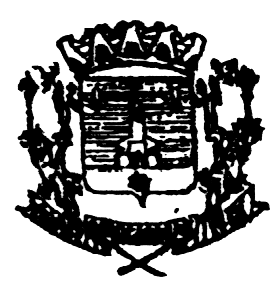 